KARTA ZGŁOSZENIA 
DO IV ŚWIĘTOKRZYSKIEGO KONKURSU 
PIOSENKI ROSYJSKIEJ MATRIOSZKA 2016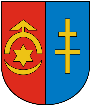 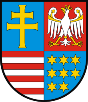 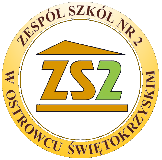 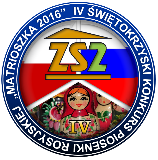 Wyrażam zgodę na przetwarzanie moich danych osobowych przez Organizatora oraz na publiczne wykorzystanie mojego wizerunku dla potrzeb konkursu i informowania o nim. ( W przypadku uczestników niepełnoletnich, zgodę podpisuje rodzic bądź prawny opiekun Uczestnika).……………………………………………………………………………………….															      (podpis rodzica/opiekuna)Nazwa oraz adres szkoły zgłaszającej uczestnikówImię i nazwisko uczestnikaTytuł utworuAutor muzyki oraz tekstuImię i nazwisko oraz numer telefonu kontaktowego do nauczyciela przygotowującego ucznia do konkursu